 Про затвердження акта безоплатної приймання-передачі в комунальну власність територіальної громади міста мережі напірної каналізації по вул. Вінницькій, 1/7 товариства з обмеженою відповідальністю «Будівельна компанія Дністер ХХІ»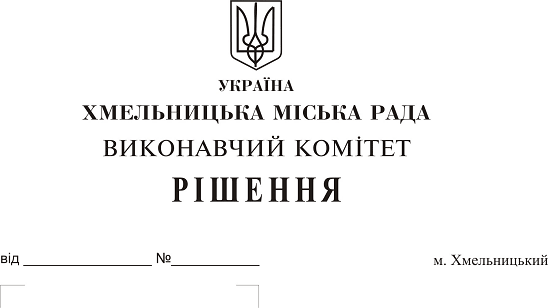 Розглянувши матеріали, надані управлінням житлово-комунального господарств на виконання рішення шістнадцятої сесії міської ради від 12.07.2017 № 47, рішення виконавчого комітету міської ради від 25.01.2018 № 63 керуючись Законом України «Про передачу об’єктів права державної та комунальної власності», Законом України «Про місцеве самоврядування в Україні», рішенням сорок другої сесії міської ради від 17.09.2014 № 17, виконавчий комітет міської ради В И Р І Ш И В :1. Затвердити акт безоплатної приймання-передачі від 27.02.2018 в комунальну власність територіальної громади міста Хмельницького мережі напірної каналізації довжиною 426 м. п., які побудовані відповідно до технічних умов № 136 від 18.04.2012 поза межами земельної ділянки по вул.Вінницькій,1/7, загальною кошторисною вартістю 529 521 (п’ятсот двадцять дев’ять тисяч п’ятсот двадцять одна) гривня, у зв'язку із будівництвом     9-ти поверхового багатоквартирного житлового будинку з вбудованими магазинами товариства з обмеженою відповідальністю «Будівельна компанія Дністер ХХІ».2. Міському комунальному підприємству «Хмельницькводоканал» (В. Кавун) прийняти на баланс мережі напірної каналізації довжиною 426 м. п., які побудовані поза межами земельної ділянки по вул.Вінницькій,1/7, загальною кошторисною вартістю 529 521 (п’ятсот двадцять дев’ять тисяч п’ятсот двадцять одна) гривня.3. Контроль за виконанням рішення покласти на заступника міського голови           А. Нестерука.Міський голова 									О. Симчишин